Título Grupo de Trabajo:Creación de Materiales Educativos con Geogebra para el Ámbito Científico Tecnológico.Año académico:2019-20Código:201811GT109Fecha inicio:15/10/2019Fecha Fin:31/05/2020I.E.S.:Américo Castro.Localidad:Huétor Tájar (Granada).Asesor/a:Belén Cobo MerinoAutor:Carlos Pascual LeónCarlos Pascual LeónCarlos Pascual LeónTítulo:Contrucción gráfica de la derivada de una funciónContrucción gráfica de la derivada de una funciónContrucción gráfica de la derivada de una funciónOriginal:  Actualización: Autor Original:Versión: 1Actualización: Ubicación Original:Licencia:Creative Commons (NC-SA).Ubicación:URL:Ubicación:QR:Imagen: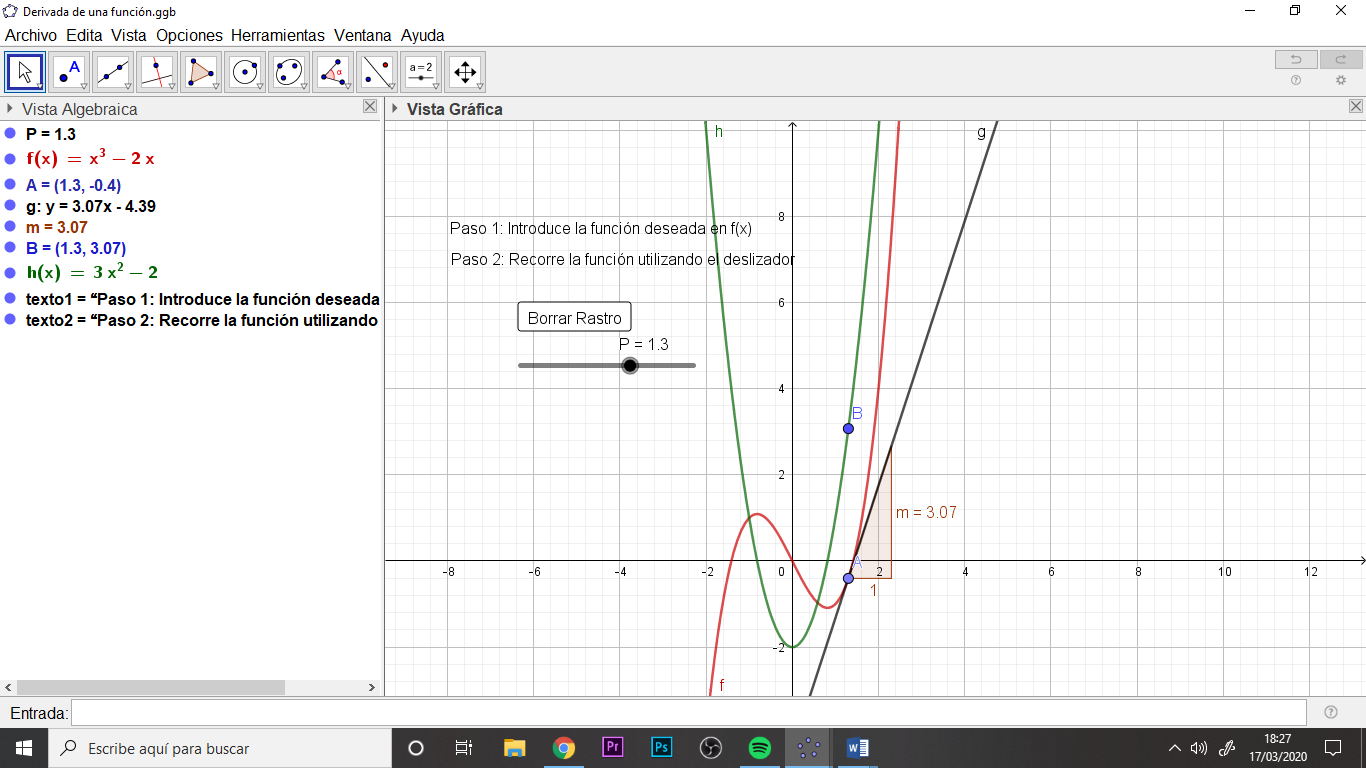 Descripción:Contruye gráficamente la derivada de una funciónÁrea:Matemáticas.Ubicación Curricular:3º ESO – Matemáticas Orientadas a las Enseñanzas Académicas.Bloque de contenidos: AnálisisExperiencia en el aula:El alumno comprueba el significado geométrico que hay detrás de la derivada de una funciónProtocolo de construcción: